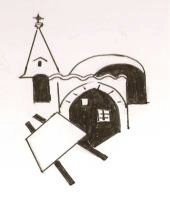 Association « Les Peintres à l'Epine »REGLEMENT - ORGANISATIONEXPOSITION DE PEINTURES & SCULPTURES DANS LES RUESDIMANCHE 23 JUILLET 2023L’exposition sera ouverte au public de 9 h à 18 hCette année sera la vingt-deuxième année de l’exƉosition « Les Peintres à l’EƉine ». Elle sera organisée comme 
tous les ans, dans les rues du village qui seront réservées aux exposants et aux visiteurs de plus en plus 
nombreux.Le thème de l’année 2023 est «LA PAIX». Comme chaque année, l’association propose un thème aux exƉosants mais sans obligation d’y ƉarticiƉer. Ils peuvent préparer une ou plusieurs œuvres sur le thème. Les exposants participant au thème reçoivent à l’accueil un carton à placer sur l’œuvre concernée. Le public vote pour l’attribution d’un prix, le prix « Robert Daeffler », du nom d’un des fondateurs de notre association. En outre le jury attribue aussi un prix du jury pour une œuvre en peinture et un autre prix pour une œuvre en sculpture sur le thème mais aussi deux autres prix hors thèmes.La distribution des prix se fera à l’issue de la journée et comprendra :*PRIX du PUBLIC - Prix Robert Daeffler : des bulletins de vote seront mis à disposition des visiteurs à l'accueil. 
Après avoir fait le choix de leur peintre ou sculpteur préféré, ils pourront le déposer dans l'urne à la sortie (arrêt du vote 
du Public à 17 h)* DEUX PRIX DU JURY SUR LE THEME : les membres du jury désigneront un lauréat parmi les Peintres et un lauréat parmi les Sculpteurs qui auront réalisé une œuvre sur le thème choisi.* DEUX PRIX DU JURY HORS THEME : les membres du jury attribuent deux autres prix, sculpture et peinture, pour récompenser des œuvres hors thème.( Les artistes primés seront -HORS CONCOURS- pendant les trois années suivantes (sauf pour le thème)Modalités de fonctionnement de l’exposition.L’association met à disposition des exposants des grilles (deux à trois en fonction de la demande, (taille des grilles 
2mx1,2m) pour qu’ils accrochent leurs œuvres. L’association ne fournit pas de table ni de chaise : prévoir d’en apporter. 
Les rues étant étroites et souvent en pente, les artistes qui souhaitent installer des chevalets ou des tables (taille table 
de camping) sont priés de le signaler à l'inscription, afin de leur attribuer l'emplacement le mieux adapté. Il est 
important de vous munir de parasol, de plastique ou de bâche. En cas d’orage les habitants du village seront Ɖrêts ă 
vous abriter.Tout changement de place sans autorisation des organisateurs est interdit.L’association organisatrice de l’exƉosition « Les Peintres à l’EƉine » n’accepte que des œuvres originales, peintures, sculptures, sur tout type de support et avec tout type de matériau. L’exposition n’est pas le lieu pour les reproductions ou coƉies d’œuvres, les réalisations artisanales en série (sur tout type de matériau), ni les photos ou cartes postales ainsi que tout autre production en sérigraphie (par ex : genre stand forain).Les organisateurs se réservent le droit de refuser les œuvres qui ne corresƉondraient Ɖas ă leurs critères afin de garantir au public une présentation originale.1Organisation de la journée.L’  ccueil des exƉosants se fait dès 7 h 30. Il est impératif de venir vous signaler à l'accueil en arrivant. L’accueil s’effectue à l’entrée du village en passant au-dessus de l’auberge. On vous attribue le numéro de votre emplacement et vous êtes accompagné(e) sur le lieu d'exposition. Aucun changement ne sera autorisé sans l'accord des organisateurs.Lors de votre inscription faites nous part de vos désirs, notamment pour des inscriptions groupées.Nous souhaitons que les exƉosants soient Ɖrésents jusqu’ă la remise des Ɖrix.Vous êtes vivement encouragés à peindre ou sculpter durant la journée, mais bien sûr, sans obligation.Le village sera ce jour-là piétonnier, par Arrêté Municipal.Des PARKINGS pour les exposants et les visiteurs seront fléchés afin de Ɖréserver les dégagements en cas d’évacuation sanitaire si besoin.Programme de la Journée :•	7 h 30 à 9 h : Accueil   des exposants•	9 h à 18 h : Ouverture de l'Exposition au public•	10 h à 12 h : Animation musicale• 	12 h 30 : REPAS distribué par l’organisation de l’exposition, dans la cour de l’école, avec possibilité dedéjeuner à table sur place dans la cour, sur des tables disposées ailleurs dans le village ou en emportant votre panier-repas.•	14 h à 17 h 30 : Animation musicale - 17 h Arrêt du vote du public.•	17 h 30 : début du CONCERT JAZZ gratuit, dans la cour de l'école.• 	18 h 30 : Remise des Prix pour les enfants puis pour les exposants - cour de l'école puis suite du concertde jazz.•   BUVETTE ouverte toute la journée (café, boissons fraiches)Restauration :La distribution des repas s’effectue dans la cour de l’école à partir de 11h30. Il est possible de déjeuner à table soit dans la cour de l’école soit sur des tables disséminées dans le village.Pour les exposants, un café sera offert dans la matinée.Hébergement :Auberge des Baronnies à l'Epine : 09 50 33 04 43Nombreux gites à l’Epine : se renseigner auprès de l’office de tourisme de Serres : serres@sisteron-buech.fr et 
tél. : 04.92.67.00.67Campings, autres hôtels et autres hébergements dans la région, se renseigner auprès de l’office de tourisme 
de Serres. Tél. 04.92.67.00.67 - mail : serres@sisteron-buech.frNous nous réservons le droit d’utiliser votre image à des fins uniquement publicitaires pour nos documents, sauf avis contraire de votre part.2L’association « Les Peintres ă l’Epine » vous informe de ses autres manifestations :Du 17 au 21 juillet :  stage d'initiation aux Arts Plastiques (enfants et adolescents). Les œuvres réalisées pendant le stage seront exposées le 23 juillet.Du 16 au 23 juillet : les Artistes invités d'honneur exposeront dans la Chapelle St Sébastien. 
	Angelo VANELLI « peinture »Pierre LAURENT « sculpture »Vernissage samedi 16 juillet à 18h à la ChapelleINSCRIPTIONS pour le DIMANCHE 23 JUILLET 2023Nous vous demandons de bien vouloir renvoyer le BULLETIN D’INSCRIPTIONci-joint, ainsi que votre COTIS  TION de 15 	€ par chèque uniquement libellé ă l’ordre de :« Les Peintres ă l’Epineͩ(Aucun remboursement ne pourra être effectué après inscription sauf raison valable.)ă l’adresse suivante : Association 	«LES PEINTRES ă L’EPINEͩ  Pierre PECH - 688 Chemin de La Villette -
05700 L’EPINEPour tous renseignements : le Président Pierre PECH - 688 chemin de La Villette - 05700 L’Epine 
Tél. 04.92.50.25.08 ou 06.87.58.18.64     mail : peintres.a.lepine@gmail.com3« Les Peintres à l'Epine »BULLETIN D’INSCRIPTIONDIMANCHE 23 JUILLET 2023NOM,  Prénom 	………………………………………………………………………………Adresse ͙	Code Postal  ͙͙͙͙. 	VILLE  ͙͙͙͙͙͙͙͙͙͙͙͙͙͙͙͙͙͙͙͙͙͙͙͙͙͙͙͙͙͙͙͙͙͙͙. Téléphones :  fixe ͙͙͙.͙͙͙͙͙͙͙͙͙..͙͙͙ et (ou)  portable  ͙͙͙͙͙͙͙͙͙͙͙͙͙͙͙͙.. Adresse mail  (lisible) ͙͙..͙͙.͙͙͙͙͙͙͙͙͙͙͙͙͙͙͙͙͙͙͙͙͙͙͙͙͙.AMATEUR	PROFESSIONNELVotre Technique :AQUARELLE	GOUACHE	HUILE	PASTELDESSIN	ACRYLIQUE	AUTRES      à préciser …………………………………………SCULPTUREfin d'oƉtimiser votre emƉlacement, merci de nous indiquer le nombre aƉƉroximatif d’œuvres exƉosées et leur grandeur ͙	Participation au thème de l'année « LA PAIX »	OUI	NONUn bulletin de participation par exposant (pour les mineurs : autorisation et signature des parents). Votre cotisation : un chèque de 15 euros ă l’ordre de :  «Les PEINTRES ă l’EPINE» 
N° de votre chèque : ………………………………SUGGESTIONS, IDEES…………………………………………………………………………………………………………………..…….. 
…………………………………………………………………………………………………………………………BULLETIN A RETOURNER AVEC VOTRE CHEQUE«Les Peintres à L’Epineͩ Pierre PECH - 688 Chemin de La Villette - 05700 L’EPINE 
Tél. 04.92.50.25.08 et 06.87.58.18.64 - mail : peintres.a.lepine@gmail.com4